        Публичный отчет  Канашской районной организации Профессионального союза  работников народного образования и науки РФ за 2021 годПубличный отчет обобщает основные направления работы Канашской районной организации Общероссийского Профсоюза в 2021 году и направлен на обеспечение прозрачности деятельности профсоюзной организации и повышение ее эффективности.г. Канаш, 2022 годОБЩАЯ ХАРАКТЕРИСТИКА ОРГАНИЗАЦИИ.             СОСТОЯНИЕ ПРОФСОЮЗНОГО ЧЛЕНСТВА.По состоянию на 31 декабря 2021 года на учете районной организации Профсоюза состоит 41(-1) первичная профсоюзная организация, из них: 29 - в общеобразовательных организациях, 12 (-1) - в дошкольных образовательных учреждениях и 1 - в Управлении образования администрации Канашского района.  Общая численность членов Профсоюза на конец года составила 463 (-20) человека, общий охват профсоюзным членством - 52,8 %. Принято в профсоюз за отчетный период 38 человек, выбыло по собственному желанию – 8. II. ОРГАНИЗАЦИОННО-УСТАВНАЯ ДЕЯТЕЛЬНОСТЬ.           Канашская районная организация Профсоюза в 2021 году строила свою работу на основе Устава Профсоюза и решений VIII Съезда Профсоюза, а также на основании утвержденного Советом плана работы. 2021 год объявлен Центральным Советом Профсоюза Годом спорта, здоровья, долголетия. За отчетный период проведено 2 заседания Совета и 5 заседаний Президиума районной организации. Были обсуждены такие вопросы, как: итоги тематических проверок работодателей, вопросы охраны труда и правовой защиты членов профсоюза, об оказании материальной помощи членам профсоюза, о премировании юбиляров, о выделении денежных средств на изготовление электронных профсоюзных билетов, об участии в муниципальных и республиканских мероприятиях и другие. Все вопросы заседаний Совета и Президиума организации, утвержденные в плане работы на 2021 год, были рассмотрены. III. ПРАВОЗАЩИТНАЯ РАБОТАПравозащитная деятельность Канашской районной организации осуществляется по основным направлениям:-осуществление профсоюзного контроля за соблюдением трудового законодательства в образовательных учреждениях;- выявление и устранение нарушений действующего законодательства;- оказание практической помощи членам Профсоюза в защите их трудовых прав и профессиональных интересов;- проведение бесплатных юридических консультаций для членов Профсоюза; - информационно-методическая работа по правовым вопросам;-информирование профсоюзного актива и руководителей образовательных организаций об изменениях в законодательстве.В августе была проведена республиканская комплексная проверка главным правовым инспектором Чувашской республиканской организации Общероссийского Профсоюза образования Л.Ю. Шушпановой при участии председателя Канашской районной организации. Проверкой были охвачены четыре образовательные организации: МБОУ «Малокибечская ООШ», МБОУ «Сугайкасинская ООШ», МБОУ «Ухманская СОШ», МБДОУ «Малобикшихский детский сад «Солнышко»Проверка осуществлялась в форме ознакомления с локальными нормативными актами по оплате труда, книгами приказов по основной деятельности и личному составу (за период с 01.09.2020 г. на день проверки), личными карточками работников, трудовыми договорами, трудовыми книжками.Основной целью проверки было изучение состояния соблюдения трудового законодательства в отношении работников образовательных учреждений.В ходе проверки проверялись вопросы соответствия локальных нормативных актов действующему трудовому законодательству, заключения трудового договора и оформления приема на работу, ведения трудовых книжек и заполнения личных карточек работников, соблюдения трудовых прав работников при принятии решений, связанных с реализацией трудовых договоров.По результатам проверки оформлены акты и внесены представления об устранении выявленных нарушений (44 нарушения), которые направлены руководителям образовательных учреждений. При проведении республиканской комплексной проверки было установлено, что учителям за обучение на дому выплачивается компенсация в виде доплаты в размере 20% от ставки, а не в виде повышения ставки на 20 %, как прописано в Положении об оплате труда. В результате перерасчета в октябре 2021 года, экономическая эффективность составила 6822 рубля в месяц в целом по району.21 сентября 2021 года прошел обучающий семинар для руководителей образовательных организаций Канашского района по вопросам соблюдения трудового законодательства. Семинар организован районной организацией Профсоюза образования по итогам комплексной профсоюзной проверки. Спикером выступила главный правовой инспектор труда Чувашской республиканской организации Профсоюза Людмила Шушпанова.         Также, консультацию главного правового инспектора по вопросам оплаты труда некоторых категорий работников образования получили бухгалтера централизованной бухгалтерии, обслуживающие образовательные организации района.        Оказана правовая помощь в разработке коллективных договоров 11-ти   образовательным организациям, устные консультации членам профсоюза по 12 вопросам, в том числе касающиеся оплаты труда.         На странице профсоюзной организации в социальных сетях было размещено 36 публикаций по правовым вопросам.Разработаны информационные листки:«Что изменится с 1 сентября 2021 года при ведении трудовых книжек?» «График отпусков на 2022 год. Что изменилось? Комментарий юриста».Для использования в работе распространялись по образовательным учреждениям Правовые новости, подготовленные главным правовым инспектором труда Чувашской республиканской организации Профсоюза Шушпановой Л.Ю. об изменениях в трудовом законодательстве.IV. Работа по обеспечению здоровых и безопасных условий трудаОсновные направления и приоритеты в деятельности районной организации Профсоюза в отчетном году:       - оказание методической и практической помощи первичным профсоюзным организациям  в подготовке Соглашений по охране труда в коллективных договорах образовательных организаций;       - оказание методической и консультативной помощи по вопросам охраны труда руководителям образовательных учреждений       - проведение совместно с органами управления образованием заседаний с руководителями ОУ по вопросам безопасности и охраны труда;- проведение профсоюзного контроля за состоянием охраны труда; -контроль за безопасностью зданий и сооружений образовательных сооружений;-  участие в межведомственных комиссиях.       На контроле районной организации Профсоюза стояли вопросы прохождения обучения по охране труда, медицинских осмотров, обеспечения работников спецодеждой, профилактики несчастных случаев на рабочем месте.  В целях соблюдения периодичности обучения по охране труда, в 2021 году прошли обучение и переобучение (в связи с вступлением в силу новых правил по охране труда) ответственные и уполномоченные по охране труда профсоюза в Центре охраны труда «Чувашрессовпроф» и в учебном комбинате «Нива». Обучение финансировано из бюджета Канашского района в сумме 259,0 тыс. рублей.       На обеспечение средствами индивидуальной защиты работников ОУ в 2021 году выделено 100,0 тыс. рублей, на проведение медицинских осмотров – 1686,0 тыс. рублей.       28 апреля первичные профсоюзные организации провели семинары по вопросам охраны труда, приуроченные к Всемирному дню охраны труда. Тема Всемирного дня охраны труда в 2021 году: «Предвидеть, подготовиться и ответить на кризис – инвестируйте в устойчивую систему охраны труда».       Внештатный технический инспектор труда Канашской районной организации профсоюза Р.А. Малина принимала участие в приемке образовательных учреждений к новому учебному году в составе межведомственной комиссии. В своем отчете она отметила: не во всех образовательных учреждениях организованы учет контроля за выдачей работникам спецодежды и средств индивидуальной защиты, с занесением данных по учету в личные карточки. В ноябре 2021 года была проведена общепрофсоюзная тематическая проверка безопасности и охраны труда при проведении занятий по физической культуре и спортом в образовательных организациях Канашского района, проверкой охвачено 5 организаций. По итогам проверки выдано 5 представлений, в них указано 19 нарушений для устранения.На странице профсоюзной организации в социальной сети размещаются новости об изменениях законодательства в области охраны труда, примеры разработки и оформления локальных нормативных актов и т.п. В 2021 году размещено 14 публикаций. Разработаны в помощь руководителям:Памятка руководителю «Новые правила по охране труда» (февраль 2021)Памятка руководителю «Новый порядок проведения медосмотров» (апрель 2021)Выступление председателя районной организации Григорьевой О.Г. на совещаниях с руководителями ОУ: о нововведениях в области охраны труда, об итогах проверок, о своевременном контроле за зданиями и сооружениями с оформлением соответствующей документации. V. РАЗВИТИЕ СОЦИАЛЬНОГО ПАРТНЕРСТВАРайонная организация Профсоюза образования продолжила работу по развитию социального партнерства. Обеспечено участие председателя районной организации Профсоюза образования в работе аттестационной комиссии, конкурсных комиссиях.  В рамках развития социального партнерства на равноправной основе в управлении образования создана районная комиссия по регулированию социально-трудовых отношений, в состав которой от Профсоюза входят председатель районной организации и два члена Президиума.  В конце года подписано отраслевое Соглашение по решению социально-экономических проблем и обеспечению правовых гарантий работников образования района на 2022-2024 годы. Соглашение является правовым актом, регулирующим социально-трудовые отношения в сфере образования, устанавливающим общие условия оплаты труда работников образования и науки, их гарантии, компенсации и льготы. Сторонами Соглашения являются:работники организаций, находящихся в ведении Управления образования администрации Канашского района Чувашской Республики, в лице Канашской районной организации Профессионального союза работников народного образования и науки Российской Федерации (Организация профсоюза);работодатели — организации, в отношении которых функции и полномочия учредителя осуществляет администрация Канашского района Чувашской Республики, уполномоченный в сфере образования – Управление образования Канашского района Чувашской Республики (Канашское РУО). В Соглашение впервые включены новые пункты, предложенные профсоюзной стороной: - предусматривать в коллективных договорах образовательных учреждений положения о предоставлении двух оплачиваемых дней отдыха работникам для прохождения вакцинации (ревакцинации) от коронавирусной инфекции (COVID-19);
         - в целях защиты трудовых прав руководителей ОУ, расторжение трудового договора с руководителем, являющимся членом профсоюза, по основанию, предусмотренному п. 2 статьи 278 Трудового кодекса РФ, допускается только с предварительного согласования с Организацией профсоюза;- производить  ежемесячную дополнительную  выплату в размере 1 000  рублей молодым педагогическим работникам в возрасте до 35 лет, имеющим среднее профессиональное или высшее образование и стаж работы в образовательных организациях по педагогической должности менее трех лет.  Выплату производить до достижения трехлетнего стажа работы на педагогической должности в образовательном учреждении. Эта норма выполняется в районе с 2017 года по ходатайству районной Организации профсоюза, но не была прописана в отраслевом Соглашении. В образовательных учреждениях района социально-партнерские отношения регулируются коллективными договорами, при их заключении используется макет, разработанный Профсоюзом. Учитывается мнение профсоюзных организаций по вопросам разработки, обсуждения и принятия работодателями локальных нормативных актов, содержащих нормы трудового законодательства. В состав комиссий большинства организаций по распределению стимулирующих выплат входят председатели профсоюзных комитетов.В коллективные договоры включены дополнительные основания для учета  преимущественного права оставления на работе при расторжении трудового договора в связи с сокращением численности или штата работников, таких как:- предпенсионного возраста (за 2 года до пенсии);- проработавших в организации свыше 10 лет;- одиноких матерей, воспитывающих ребенка в возрасте до 16 лет;- одиноких отцов, воспитывающих ребенка в возрасте до 16 лет;- родителей, имеющих ребенка – инвалида в возрасте до 18 лет;- награжденных государственными и (или) ведомственными наградами в связи с педагогической деятельностью;- педагогических работников, приступивших к трудовой деятельности непосредственно после окончания образовательной организации высшего или профессионального образования и имеющие трудовой стаж менее одного года.Осуществляется   выплата за работу в ночное время в установленном в коллективных договорах размере повышения оплаты труда за каждый час работы в ночное время - 35 %. На сегодняшний день заработная плата работникам выплачивается не реже чем каждые полмесяца в сроки, установленные правилами внутреннего трудового распорядка.Работодатели, в случаях увольнения в связи с сокращением численности (штата) работников - членов Профсоюза, соблюдают требования трудового законодательства о предварительном получении мнения выборного органа первичной профсоюзной организации.При проведении аттестации педагогических работников, имевших квалификационную категорию и претендующих на ту же самую квалификационную категорию, применяется условие Соглашения об особой форме аттестации.  Обеспечено выполнение обязательств по своевременной выплате заработной платы, отпускных работникам образования. Квалификационная категория, стаж работы, почетные звания, являются гарантированными выплатами стимулирующего характера.  В рамках социального партнерства районная организации Профсоюза является соучредителем муниципальных конкурсов профессионального мастерства педагогов «Учитель года», «Самый классный классный», «Воспитатель года». Председатель районной организации входит в состав организационного комитета конкурсов. Победителям и лауреатам – членам Профсоюза учреждаются дополнительные призы от районной организации.IV. Организационная, методическая работа                                          с молодыми педагогами В рамках совместной деятельности управления образования и Профсоюза по реализации молодежной политики в районе создан в 2014 году Совет молодых педагогов (СМП). В феврале была проведена встреча с молодыми педагогами первого года работы в виде «круглого стола», организованная Профсоюзом. Приглашенные специалисты ознакомили с жилищными программами, действующими на территории района, объяснила, как молодым педагогам стать их участниками для улучшения жилищных условий. Молодые педагоги также узнали о конкурсах профессионального мастерства, проводимых в районе и на республиканском уровне, в которых они могут принимать участие;  о работе, проводимой профессиональным союзом с молодыми педагогами в районе, о республиканских мероприятиях для них,  о выгодах и льготах профсоюзного членства, о мотивационной программе PROFCARDS, привязанной к электронным профсоюзным билетам, о кредитном потребительском кооперативе «Учительский», созданном для финансовой помощи членам Профсоюза, о проведении Года «Спорта. Здоровья. Долголетия», объявленного Общероссийским Профсоюзом образования в 2021 году.20 февраля молодые педагоги Канашского района участвовали в Республиканском спортивном фестивале Советов работающей молодежи Чувашской Республики «Весенний десант». 30 команд из 12 муниципалитетов республики собрал детский оздоровительный лагерь "Космонавт" имени А.Г. Николаева" Канашского района. Районной организацией Профсоюза была подготовлена команда молодых педагогов для участия в составе: Петрова Светлана (МБОУ «Хучельская ООШ»); Сергеева Клавдия (МАОУ «Шихазанская СОШ им. М. Сеспеля»);  Тимофеев Александр (МБОУ «Тобурдановская СОШ им. А.И. Миттова»); Захаров Станислав (МБОУ «Среднекибечская СОШ»); Кондратьева Владислав (МБОУ «Хучельская ООШ»). По итогам всех конкурсных испытаний Совет молодых педагогов Канашского района занял 3 место!С 12 по 15 мая 2021 года команда Канашской районной организации Профсоюза образования участвовала в 49 Межреспубликанском туристском слете работников образования Татарской, Чувашской и Марийской республик «ТатЧуМара-2021». В состав команды вошли пять молодых педагогов: Васильева Аида, Митрофанова Евгения, Макаров Евгений, Константинов Алексей (все из МБОУ «Ухманская СОШ»), Захаров Станислав (Среднекибечская СОШ)15 июня 2021 года 3 молодые педагога первого года работы Захаров Станислав (Среднекибечская СОШ), Васильева Аида (Ухманская СОШ), Ухварина Анастасия (Шибылгинская СОШ) приняли участие в V образовательном форуме «Время молодых», организатором которого является Чувашская республиканская организация Общероссийского Профсоюза образования, Форум прошел в Майленьком театре г. Чебоксары.В течение года молодые педагоги принимали активное участие в онлайн-акциях Года спорта, здоровья, долголетия, а также в проекте повышения ежедневной двигательной активности «Человек идущий».В декабре в АУ СШ «Локомотив» г. Канаш был организован профсоюзный волейбольный турнир для молодых педагогов, посвящённый году спорта, здоровья и долголетия. В соревнованиях принимали участие молодые педагоги из пяти муниципалитетов республики: городов Канаш и Цивильск, Канашского, Ибресинского и Янтиковского районов, под кураторством председателей территориальных организаций Профсоюза. Команду Канашского района представляли: Александрова В.А.(Новоурюмовская ООШ), Борисова А.А. (Среднекибечская ООШ), Петрова А.С. (Ухманская СОШ),Петрова С.Н. (Хучельская ООШ), Сергеева А.В. (Караклинская СОШ), Яковлева К.М. (Малокибечская ООШ).Наша команда заняла второе место!       В декабре в онлайн-формате проходил республиканский VI Форум молодых педагогов первого года работы, членов Профессионального союза образования. От Канашской районной организации Профсоюза приняли участие 7 педагогов: Григорьев Артур и Петрова Анастасия из Ухманской СОШ, Сорокина Аделина и Николаева Зоя из Янгличской СОШ, Петрова Татьяна из Среднекибечской СОШ, Сергеева Мария и Салахутдинова Ильсеяр из Шоркасинской школы.VI. КУЛЬТУРНО-МАССОВАЯ И СПОРТИВНО-ОЗДОРОВИТЕЛЬНАЯ РАБОТАЕжегодно Канашская районная организация Профсоюза образования участвует в республиканских спортивных мероприятиях в рамках Спартакиады работников образования республики, а также проводит районные спортивные мероприятия для членов Профсоюза с целью популяризации здорового образа жизни.27 февраля на базе детского оздоровительного лагеря «Космонавт» им. А.Г. Николаева» прошла «Лыжня России-2021». Впервые в рамках этого мероприятия прошла лыжная эстафета среди работников общеобразовательных организаций на призы Канашской районной организации Профсоюза образования. На соревнования было заявлено 10 школьных команд. Большую часть из них возглавляли председатели первичных профсоюзных организаций. 12 марта педагоги Канашского района, члены Профсоюза образования, приняли участие в лыжной эстафете – первом этапе Спартакиады работников образования Чувашии на базе Калайкасинской школы Моргаушского района. Состав нашей команды: Павлова Валентина (Хучельская школа), Петров Владимир (Ямашевскся школа), Безуглова Ольга Николаевна (Караклинская школа). В итоге наша команда заняла почетное четвертое место!          25 марта Канашская районная организация Профсоюза образования провела традиционный на весенних каникулах волейбольный турнир среди школьных первичных профсоюзных организаций. В соревновании приняли участие 9 команд.С 12 по 15 мая 2021 года команда Канашской районной организации Профсоюза образования участвовала в 49 Межреспубликанском туристском слете работников образования Татарской, Чувашской и Марийской республик «ТатЧуМара-2021». Команда Канашского района достойно выступила на всех этапах соревнований, награждена грамотами и кубками межреспубликанского турслета: за II место в конкурсе «Краеведение», за II место в соревнования по скоростной сборке пазл-карты Чувашии», за III место в конкурсе «Ужин туриста», также отмечена грамотой в конкурсе «Представление команд». В Чувашском республиканском зачете наши туристы награждены за II место в конкурсе «Краеведение», за II место в соревнования по скоростной сборке пазл-карты Чувашии», за II место в конкурсе «Туристская кухня», за III место в дисциплине «Спортивное ориентирование в ночных условиях», в номинации «Самая дружная команда» в конкурсе «Представление команд».7 апреля 2021 года Общероссийский Профсоюз образования проводил «Всероссийскую эстафету здоровья», приуроченную ко Всемирному Дню здоровья
В этот день по всей стране, во всех образовательных организациях, где действуют первичные профсоюзные организации, проводилось одно общее федеральное мероприятие: Утренняя зарядка (флешмоб – «Утренняя подзарядка»). Первичные профсоюзные организации приняли активное участие в акции, разместив 20 видеороликов в соцсетях. В этом году ЦС Общероссийского Профсоюза образования предложил профсоюзным организациям всех уровней включиться в проект «Человек идущий», реализуемый благотворительным фондом Лиги здоровья нации. От Канашской районной организации приняли участие в проекте команда первичной профсоюзной организации Шихазанского детского сада № 1 и сборная команда председателей первичных организаций профсоюза и молодых педагогов  в составе 25 человек.В 2021 года члены профсоюза приняли активное участие в районных конкурсах профессионального мастерства педагогов «Учитель года», «Самый классный классный», «Воспитатель года», «Педагогический дебют». Председатель районной организации входит в состав жюри конкурсов.Первичные профсоюзные организации у себя на местах проводили праздничные мероприятия с вручением памятных и денежных подарков членам профсоюза, в том числе новогодние мероприятия, а также приуроченные к профессиональным праздникам, Международному женскому дню, Дню защитника отечества.VII. ИНФОРМАЦИОННАЯ РАБОТАВ 2021 году в районной организации информационная работа проводилась как в традиционной, так и в инновационной формах с использованием современных компьютерных технологий и Интернет-ресурсов. Профсоюзная информация доводилась до членов профсоюза с использованием сайтов: республиканской организации Профсоюза, Канашского РУО, администрации Канашского района, Союза «Чувашрессовпроф», баннеров,  профсоюзных уголков, плакатов, газеты «Время», страницы в социальной сети «ВКонтакте», в Facebook.  За отчетный год размещено 255 публикаций, в том числе:-в печатных СМИ - 8 -сайт Союза «Чувашрессовпроф» - 9-сайт Чувашской республиканской организации -13-сайт, страница во «ВКонтакте», страница в «Инстаграм» администрации Канашского района - 12-сайт Канашского РУО – 13-сообщесто во «ВКонтакте», Страница в «Фейсбук» - 200, в том числе публикации:-новостные – 102;-правовая тематика -36;-охрана труда -14;-тематический год – 33, в том числе 20 видеороликов;-общепрофсоюзные акции («Нам 30+», «Первомай», «За достойный труд») -8;Оформлена подписка на газеты «Время» для всех первичных организаций,  газеты «Мой профсоюз», интернет-газеты «Солидарность».По итогам республиканского конкурса «Лучший портфолио общественного корреспондента Профсоюза» председатель районной организации Ольга Григорьева стала победителем в номинации «За освещение деятельности Организации в медиа пространстве», в номинации «За освещение работы Организации в печатных средствах массовой информации» заняла II место.В отчетном году Чувашская республиканская организация Профсоюза образования объявила о проведении конкурса эссе о вкладе учителей и студентов Чувашской АССР в строительство Сурского и Казанского оборонительных рубежей, посвященный Году трудовой доблести строителей этих рубежей в Чувашской Республике.  Председатели четырех первичных организаций районной организации приняли в нем участие, получили сертификаты.Социальная помощьЧлены районной организации Профсоюза образования, согласно Положению об оказании материальной помощи, имеют право на материальную помощь в случае пожаров, стихийных бедствий, болезней, смерти близких родственников, а также на оздоровление. Республиканской организацией Профсоюза заключены договора с санаториями Чувашии о предоставлении членам Профсоюза оздоровительных путевок по льготным ценам. При этом членам Профсоюза оказывается материальная помощь для удешевления стоимости лечения. Благодаря сотрудничеству с «Профкурорт», члены Профсоюза могут отдыхать по льготным ценам на курортах России, а также и за ее пределами.Материальная поддержка членов районной профсоюзной организации проводилась в соответствии со сметой и Положением о материальной помощи, по ходатайству профкомов. За материальной помощью в 2021 году обратились 32 члена Профсоюза, в том числе 17 - переболевшие  СOVID -19. Также за счет профсоюзных средств в первичных организациях премируют юбиляров, в соответствие с Положением о премировании членов Профсоюза.Профсоюз продолжает работу по пенсионному обеспечению своих членов, сотрудничает с филиалом «Образование и наука»  АО НПФ «Достойное будущее». При обращении, члена Профсоюза осуществляется помощь по оформлению комплекта документов на выплату накопительной пенсии.  Общероссийский Профсоюз образования объявил 2022-й Годом корпоративной культуры. В новом году будет сделан акцент на комплексной реализации всех направлений деятельности Профсоюза, в том числе в рамках федеральных проектов «Цифровизация Общероссийского Профсоюза образования», «Профсоюзное образование» и «Профсоюз — территория здоровья».Председатель Канашской районнойорганизации Профсоюза                                                                   О.Г. ГригорьеваУтвержден на заседании СоветаКанашской районной организацииОбщероссийского Профсоюза образования 25 февраля 2022 года № 05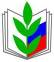 